January 15, 2023 — 2nd Sunday of EpiphanyTHE GATHERING OF THE COMMUNITYGathering Hymn  # 365	Glory to God on HighGreeting		p. 185Kyrie Eleison	p. 186Collect of the Day: Almighty God, your Son our Saviour Jesus Christ is the light of the world. May your people, illumined by your word and sacraments, shine with the radiance of his glory, that he may be known, worshipped, and obeyed to the ends of the earth; who lives and reigns with you and the Holy Spirit, one God, now and for ever.. AMEN THE PROCLAMATION OF THE WORD1st reading	ISAIAH 49:1-7Psalm 40:1-12  REFRAIN “Behold, I come to do your will, O God.” I waited patiently upon the Lord; he stooped to me and heard my cry. He lifted me out of the desolate pit, out of the mire and clay; he set my feet upon a high cliff and made my footing sure. Behold, I come to do your will, O God. He put a new song in my mouth, a song of praise to our God; many shall see, and stand in awe, and put their trust in the Lord. Behold, I come to do your will, O God. Happy are they who trust in the Lord! they do not resort to evil spirits or turn to false gods. Great things are they that you have done, O Lord my God! how great your wonders and your plans for us! there is none who can be compared with you. Oh, that I could make them known and tell them! but they are more than I can count. Behold, I come to do your will, O God. In sacrifice and offering you take no pleasure (you have given me ears to hear you); Burnt-offering and sin-offering you have not required, and so I said, "Behold, I come. Behold, I come to do your will, O God. In the roll of the book it is written concerning me: 'I love to do your will, O my God; your law is deep in my heart.'" I proclaimed righteousness in the great congregation; behold, I did not restrain my lips; and that, O Lord, you know. Behold, I come to do your will, O God. Your righteousness have I not hidden in my heart; I have spoken of your faithfulness and your deliverance; I have not concealed your love and faithfulness from the great congregation. You are the Lord; do not withhold your compassion from me; let your love and your faithfulness keep me safe for ever. Behold, I come to do your will, O God. 2nd reading	1 CORINTHIANS 1:1-9Gradual Hymn #630  	You, Lord, Are Both Lamb and ShepherdGospel		JOHN 1:29-42 Sermon - 		Paul+The Apostles’ Creed	p. 189Prayers of the People  # 13	p. 120Prayer for a Renewed Church: Almighty God, give us a new vision of you, of your love, of your grace and power, and then, give us a new vision of what you would have us do as your Church in this nation and at this time, and an awareness that in the strength of your Spirit, we can do it to your glory.  In Jesus’ name we pray.  Amen.Confession and Absolution	p. 191The PeaceOffertory Hymn # 156  	The People That in Darkness SatOffertory Response 	Doxology (sung)Praise God, from Whom all blessings flow.Praise Him, all creatures here below. Praise Him above, ye Heavenly Host. Praise Father, Son, and Holy Ghost.THE CELEBRATION OF THE HOLY EUCHARISTPrayer over the Gifts: Living God, you have revealed your Son as the Messiah. May we hear his word and follow it, and live as children of light. We ask this in the name of Jesus Christ the Lord. Amen.Eucharistic Prayer  # 2  	p. 196The Lord’s Prayer	p. 211Breaking of the Bread  # 6	p. 213CommunionPrayer After Communion: God of glory, you nourish us with bread from heaven. Fill us with your Holy Spirit, that through us your light may shine in all the world. We ask this in the name of Jesus Christ. Amen. Amen.Glory to God & Blessing	p. 214AnnouncementsMission Hymn 	#162  	Sing of God Made ManifestOfficiant:		Go in peace to love and serve the Lord.People:		Thanks be to God.Sung Benediction	Go Now in PeaceThe Flowers on the Altar today are given to the glory of God, and in memory of Don Dease, loving husband, father and grandfather who passed away five years ago.We pray for the repose of the soul ofJaney PhillipsPlease enter names in the Intercessions Book each week to be read in the service.__________________________________News and EventsPlease send all announcements for the bulletin to Karen by 11:00 a.m. Tuesday of each week. Call: 519-344-9531 or E-mail: canondavis@gmail.com. If you would like a home visit with Communion or know of someone who would, please let Rev. Ray know as he and/or a Lay Visitor will be available in the coming weeks.Please join us for Coffee Hour after service for a time of fellowship in the parish hall.Upcoming EventsMark your calendars as once again Sew Day returns to Canon Davis.  Saturday January 28 from 9:00 till 3:00 p.m.  Cost $20.00, lunch included.  Bring your projects for a show and tell Sew Day.Please join us on Sunday February 5 for BAC’s famous Turkey-Ala-King Brunch.Hurrah!  Wednesday February 15 is Pork Roast Dinner and Raffle Night.  Call 519 344-9531 to reserve your seat.  Cost:  Adults $20.00 and take out is available.RemindersJan 16	Vestry Reports are dueJan 19		Parish Council MeetingJan 22		Vestry Reports issuedJan 28		Sew Day 9:00 a.m. to 3:00 p.m.Jan 29		Vestry Meeting after church service in the parish hall.Feb 5		BAC Turkey Ala King BrunchFeb 15		Pork Roast Dinner 5:00 p.m.Canon Davis Memorial ChurchAnglican Church of CanadaThe Second Sunday of Epiphany15 th January, 2023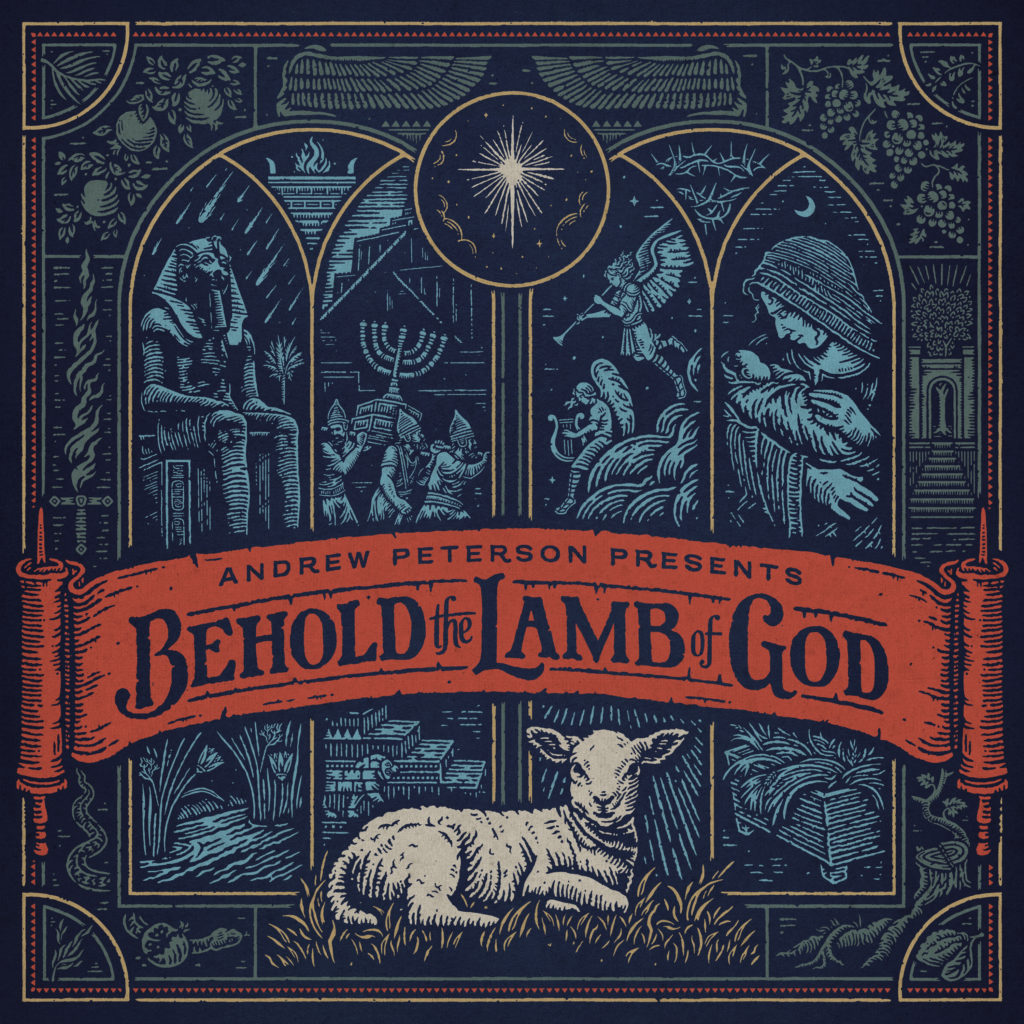 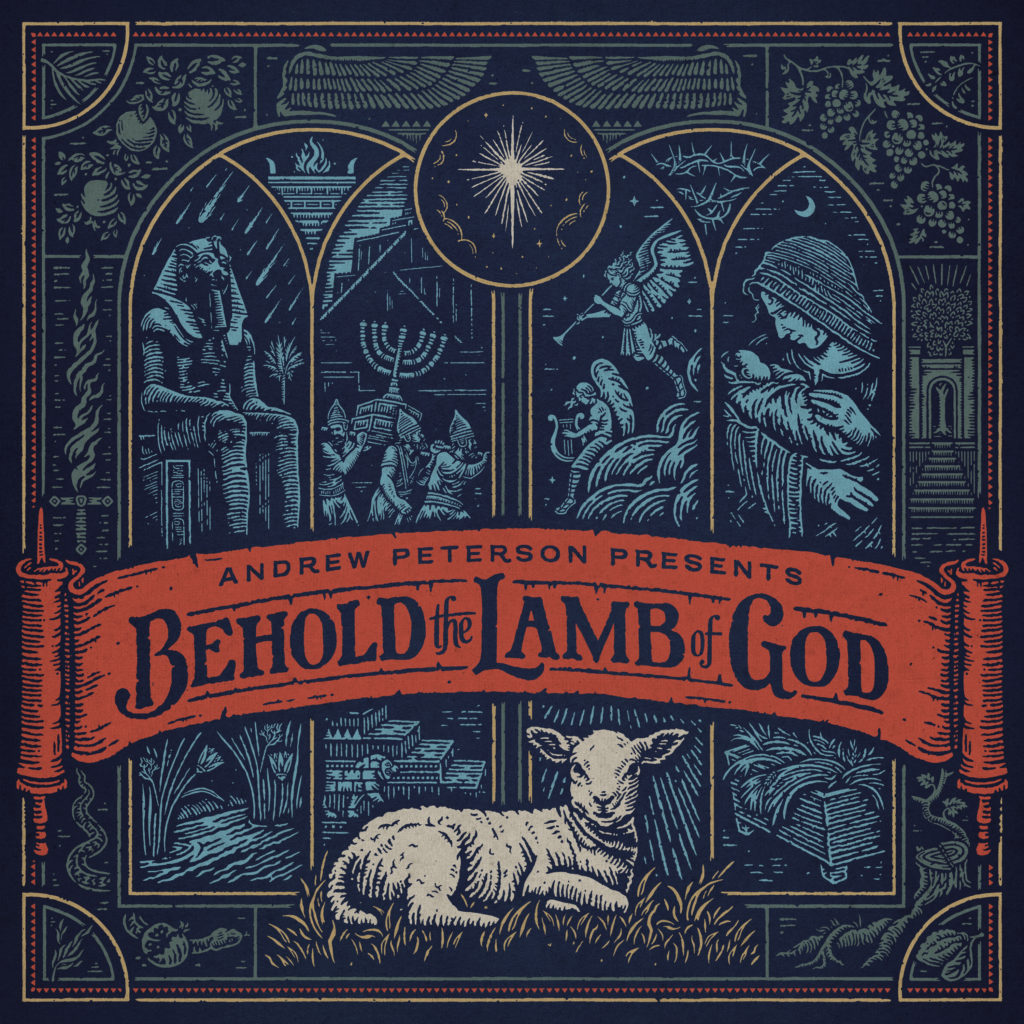 Officiant:  Rev’d Paul WoolleyReader:  Seonaid Laidlaw		Organist:  Dorothy MillerAcolyte: Bill Blunt				Intercessor: Bill Graham380 Russell St. North (at Maxwell St.), Sarnia, Ontario, N7T 6S6Tel: (519) 344-9531 - Email: canondavis@gmail.com – http://www.canondavis.com